			                                           Všeobecné technické a obchodní podmínky pro 							  servis společnosti VYMYSLICKÝ-VÝTAHY spol. s r.o.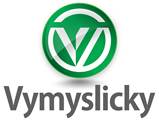                                                                                                     (VTOP)A. Deklarace kvality a profesionality Zhotovitel se zavazuje provádět servisní činnost dle platné legislativy a norem zdvihacích zařízení pro objednatele za podmínek platné smlouvy mezi objednatelem a zhotovitelem. Všechny plánované servisní činnosti plánuje zhotovitel dle platných předpisů, norem a provozních podmínek daných výrobcem jednotlivých zařízení.Pověřená osoba - činnost dozorce na zdvihacím zařízení bude zaznamenávána do Knihy dozorce, která je uložena u objednatele.Pravidelné odborné prohlídky a zkoušky budou zaznamenány Zhotovitelem do Knihy odborných prohlídek, která je uložena u objednatele, případně v  elektronickém provedení, kdy údaje jsou ukládány v systému zhotovitele a zasílány objednateli.  B. Vymezení smluvních ujednání smlouvyCena a platební podmínky1. Cena měsíčního paušálu za vybrané služby je uvedena ve smlouvě Čl. IV. Identifikační číslo ceníku je vyznačeno ve smlouvě.2.V případě, že se smluvní strany nedohodly o paušální úhradě poskytnutých služeb a prací, budou veškeré provedené práce a služby dodané Zhotovitelem fakturovány dle aktuálního ceníku, není – li určeno ve smlouvě jinak.3. Ostatní práce a služby neuvedené v ceníku budou fakturovány v ceně hodinové sazby dle Čl. V. bod 3.4. Při vyžádané realizaci služeb objednatelem podle Čl. III. odst. 3  Služba, bod 10 bude za každé vyproštění účtován poplatek na základě pracovního listu, minimálně 1000 Kč za každý výjezd.5. Při vyžádané realizaci služeb objednatelem podle Čl. V. odst. 3 bude zhotovitelem účtován příplatek na hodinovou sazbu ve výši 50% v pracovní dny po 15.oo h a příplatek ve výši 100% o sobotách, nedělích a o svátcích.6. Odstranění závad způsobených neoprávněnou manipulací, špatnou obsluhou, přetěžováním, odcizením, násilným poškozením, živelnými událostmi nebo jinými případy vyšší moci, není v ceně paušálu.7. Všechny ceny uvedené ve smlouvě či přílohách jsou uvedeny bez DPH, které bude účtováno v zákonem stanovené výši ke dni vzniku nároku na úhradu ceny. 8. Zhotovitel je oprávněn dohodnutou paušální cenu za poskytnuté služby fakturovat objednateli čtvrtletně, a to tak, že příslušná faktura bude vystavena v třetím měsíci čtvrtletí, kterého se fakturace bude týkat. První fakturace bude zhotovitelem provedena v daném čtvrtletí platnosti této smlouvy. Splatnost faktur je 14 dnů, nebo je určena dle smlouvy. 9. V případě prodlení placení služeb ze strany objednatele, je zhotovitel oprávněn uplatnit vůči objednateli úroky z prodlení určené postupem podle ust. § 2 nařízení vlády č. 351/2013 Sb., kterým se určuje výše úroků z prodlení a nákladů spojených s uplatněním pohledávky, určuje odměnu likvidátora, likvidačního správce a člena orgánu právnické osoby jmenovaného soudem a upravují některé otázky Obchodního věstníku a veřejných rejstříků právnických a fyzických osob a evidence svěřeneckých fondů a evidence údajů o skutečných majitelích.10. V případě prodlení platby o více jak 40 dnů ze strany Objednatele, je Zhotovitel oprávněn (pokud od smlouvy svým jednostranným právním úkonem neodstoupí) zcela přerušit nebo omezit provádění sjednaných prací a služeb, přičemž nepřejímá zákonnou a smluvní odpovědnost za provozní způsobilost a jakékoliv škody, které tímto vznikly objednateli nebo třetí osobě. Po uhrazení závazků plynoucích z této smlouvy zhotovitel automaticky obnoví sjednané práce po předchozím provedení odborné (ověřovací) zkoušky na předmětných zařízeních.11. Odborná (ověřovací) prohlídka bude zhotovitelem účtována a objednatelem uhrazena nad rámec smlouvy. V případě změny zákonů, vyhlášek, norem, technických, bezpečnostních, cenových, daňových nebo jiných předpisů majících vliv na konečnou cenu předmětu díla a růstu inflace, je Zhotovitel oprávněn navrhnout Objednateli změnu ceny díla. 12. Změny v ceně díla se provádí zpravidla k 31.12. s účinností od 1. 1. následujícího kalendářního roku. Pokud dojde ke změně, je zhotovitel povinen Objednatele písemně informovat o změně ceny díla nejpozději do 30ti dnů od provedení změny.13. V případě, že Objednatel do 30ti dnů od doručení oznámení písemně nevyjádří svůj nesouhlas se změnou ceny díla, má se za to, že Objednatel souhlasí s odměnou vypočtenou dle aktualizovaného ceníku, a že tato cena byla dohodnuta.14. V případě nesouhlasu se zvýšením ceny podle čl. V bodu 6 smlouvy má objednatel nárok smlouvu vypovědět. V takovém případě je nutné písemně doručit výpověď od smlouvy Zhotoviteli nejpozději do 30 dnů od doručení oznámení. Výpověď smlouvy je účinná následujícího dne po dni doručení druhé straně. 15. Zhotovitel neodpovídá za stav zdvihacího zařízení, jeho provoz a následky v případě neoprávněného zásahu jiných osob na zdvihacím zařízení, zejména zásahu do vyhrazeného zařízení osobami bez oprávnění ve smyslu zákona č. 250/2021 Sb. NV 193/2022 Sb. a násl. předpisů, a dále v případech, kdy Objednatel odmítne provedení prací bezpečnostního charakteru, nebo nebylo respektováno doporučení k vyřazení zdvihacího zařízení z provozu z bezpečnostních důvodů.Zhotovitel je v takovémto případě vymaněn z jakékoliv zákonné a právní odpovědnosti.16. Obě strany se zavazují navzájem se informovat o jakýchkoli změnách majících vztah k této smlouvě. Odpovědnost za škodu způsobenou Zhotovitelem je kryta pojištěním Zhotovitele do výše 5 000 000,- Kč pojistné události. Zhotovitel splňuje veškeré požadavky na servisní firmy dle ČSN 27 4002.17. Počátek plnění předmětu smlouvy je stanoven ke dni účinnosti smlouvy.Zánik a změna smlouvy1. Není-li dále ve smlouvě výslovně uvedeno jinak, smlouva zaniká:a) uplynutím doby, na kterou byla smlouva uzavřenab) písemnou dohodou obou stranc) výpovědíd) odstoupením od smlouvy2. Smlouvu je možno měnit nebo doplňovat pouze písemným číslovaným dodatkem, podepsaným oprávněnými zástupci smluvních stran, s výjimkou cenových podmínek, které vyplývají z ceníku zveřejněného na webových stránkách Zhotovitele. Dodatek zhotovuje a čísluje Zhotovitel. 3. Smluvní strany se na základně vzájemného souhlasu mohou, písemnou dohodou o zániku smlouvy o dílo na dobu neurčitou, případně o zániku smlouvy na dobu určitou, dohodnout za níže uvedených podmínek. a) v dohodě o zániku smlouvy o dílo budou vždy vypořádány všechny vzájemné pohledávky obou smluvních stran a tyto budou v dohodnuté lhůtě smluvními stranami navzájem v plné míře uspokojeny v rámci uzavření dohody o zániku smlouvy o dílo ke dni jejího podpisu a nabytí platnosti se stávají veškeré dosud nesplatné závazky obou smluvních stran splatnými.b) platnost dohody o zániku smlouvy o dílo nastává v den jejího podpisu, účinnost nastává ke dni, kdy budou vzájemné závazky obou smluvních stran prokazatelně vyrovnány.c) smluvní strany jsou oprávněny se navzájem požádat o vydání písemné potvrzení o tom, že smluvní strana vůči smluvní straně vyrovnala veškeré její závazky.4. V případech, kdy je mezi smluvními stranami uzavřena smlouva o dílo na dobu neurčitou, jsou smluvní strany oprávněny platnost a účinnost smlouvy o dílo ukončit výpovědí bez udání výpovědního důvodu, a to v tříměsíční výpovědní době, která počíná běžet od prvého dne kalendářního měsíce následujícího po jejím doručení druhé smluvní straně.  Písemná výpověď smlouvy o dílo musí být: zaslána a doručena druhé smluvní straně do jejího sídla prokazatelným způsobem tj. doporučeným dopisem s dodejkou,  předána osobně proti potvrzení o převzetí výpovědi oprávněným zástupcem smluvní strany nebo zaslána elektronickou poštou do datové schránky, oficiálním emailem na hlavičkovém tiskopisu s podpisem a razítkem zástupce společnosti.5. Objednatel má právo odstoupit od smlouvy vedle zákonných důvodů i v případě: a) prokázání opakovaného nedodržování termínu, rozsahu a kvality prací ve smlouvě sjednaných, které by bránily bezpečnému užívání a provozní způsobilosti zdvihacího zařízení.b) rozhodnutí vlastníka stavby o změně účelu a způsobu používání předmětného zařízení.6. Zhotovitel má právo odstoupit od smlouvy vedle zákonných důvodů i v případě, že:a) zjistí na servisovaném zdvihacím zařízení zásahy jiných osob podnikajících ve stejném předmětu činnosti jako zhotovitel, případně neoprávněné zásahy jiných osob,b) objednatel odmítne návrh zhotovitele na provedení prací nutných k zajištění bezpečného provozu zdvihacího zařízení, resp. tyto práce neobjedná,c) objednatel předem neprojedná se zhotovitelem změnu druhu a účelu způsobu používání zdvihacího zařízení, d) nebude objednatelem provedena úhrada všech jeho finančních závazků vůči zhotoviteli ve lhůtě splatnosti.Odstoupení od smlouvy je účinné následujícího dne po dni jeho doručení druhé straně formou doporučeného dopisu, případně elektronickou poštou do datové schránky. C Práva a povinnosti smluvních stran1. Objednatel je povinen vést při užívání zdvihacího zařízení a jeho provozu doklady a dokumentaci v rozsahu ČSN 27 4002 a násl. právních a technických předpisů. Objednatel je povinen tuto dokumentaci řádně uchovávat a vždy předložit zhotoviteli k provedení patřičných záznamů a je povinen dodržovat a plnit ostatní platná ustanovení všech právních předpisů a norem, které se k užívání a bezpečnému provozu zdvihacího zařízení vztahují.  Objednatel nesmí užívat zdvihací zařízení, strojovnu a šachtu k jiným účelům. Objednatel zajistí včasný a bezpečný přístup k zařízení, které souvisí s plněním předmětu této smlouvy.2. Provozovatel dle ust. § 20 zák.č.250/2021 Sb. je povinen zajistit, aby bylo vyhrazené technické zařízení používáno, pouze pokud je vyloučen stav ohrožující bezpečnost práce a provozu.Za stav ohrožující bezpečnost se považuje:a) není doložena zpráva o provedené revizi, která byla provedena ve stanovených lhůtách a rozsahub) je provozováno v rozporu s průvodní nebo provozní dokumentacíc) chybí průvodní nebo provozní dokumentace, pokud je vydána3. Dle zák. 250/2021 Sb. je provozovatel povinen zajistit, aby u jím provozovaného zařízení byly odstraněny závady, ohrožující  bezpečný a spolehlivý provoz, které byly zjištěny při revizi, nebo kontrole bez zbytečného odkladu po vyhotovení této revizní zprávu, záznamu o kontrole. U inspekční zprávy je to v závislosti na míře jejich závažnosti v termínech uložených v této zprávě.4. Zhotovitel je povinen seznámit objednatele po každé odborné zkoušce s jejím výsledkem a případným návrhem na potřebná opatření k zajištění další bezpečnosti a provozuschopnosti zařízení. 5. Odstranění závad zjištěných při OP, OZ a IP je vždy nutno objednat písemně. Na tyto práce bude vyhotovena samostatná cenová nabídka.6. Zhotovitel bude informovat objednatele o podstatných změnách v normách a předpisech souvisejících s plněním předmětu smlouvy. Splnění této povinnosti zhotovitel písemně uvede do dokumentace zdvihacího zařízení a nechá si zástupcem objednatele potvrdit podpisem.7. Smluvní strany se dohodly, že servisní činnosti stejně jako další služby a výkony související s údržbou a provozem zdvihacího zařízení po dobu platnosti a účinnosti smlouvy budou prováděny pouze zhotovitelem v souladu s příslušnou ČSN 27 4002.D. Záruky za kvalitu provedené údržby služeb1. Objednatel má právo na odstranění  vad, nebo úhradu prokazatelných sankcí udělených státním odborným dozorem, vzniklých v důsledku porušení smluvních a zákonných povinností zhotovitele.2. Zhotovitel odpovídá za škody způsobené třetím osobám pouze v případě prokazatelného porušení jeho povinností vyplývajících ze smlouvy nebo ze zákona. Zhotovitel poskytuje záruku na provedené práce a služby 30 dnů. Na zhotovitelem dodané drobné náhradní díly  mimo žárovek a zářivek) je poskytnuta záruka 6 měsíců.3. Záruka se nevztahuje na závady způsobené provozním opotřebením, nesprávnou nebo neoprávněnou manipulací se zdvihacím zařízením, odcizením komponent, násilným poškozením zdvihacího zařízení, živelnými událostmi nebo jinými případy vyšší moci. Za vyšší moc je považována okolnost, kterou zhotovitel nemohl předvídat ani odvrátit nebo překonat. 4. Odstranění závady, na kterou se záruka vztahuje, bude neprodleně provedeno za podmínky všech uhrazených splatných závazků objednatele (po době splatnosti).5. Jakékoliv opravy a údržbu zdvihacího zařízení je oprávněn provádět po dobu záruky jen zhotovitel nebo jím určená servisní firma. Pokud na zdvihacím zařízení provede jakékoliv zásahy (a to vč. servisních úkonů zhotovitelem neschválenou servisní firmou) jiná třetí osoba, záruka zaniká a zhotovitel je zproštěn zodpovědnosti za špatnou funkci předmětného zařízení.Přehled technických pojmů smlouvy1.  Pravidelná preventivní údržba „PÚ“ zahrnuje:doplnění olejů a mazaní dle mazacího plánu, který je stanoven výrobcem, viz dokumentacečištění zařízení od provozních nečistot (oleje, tuky)kontrolu funkčního stavu zdvihacího zařízení dle normy či návodu výrobce Mazání lan není součástí preventivní údržby.Likvidaci pomocného materiálu, olejů, mazadel a čisticích prostředků zajišťuje zhotovitel v souladu se zákonem o ochraně životního prostředí. Nový olej a jeho výměna do pohonné jednotky není v ceně pravidelné preventivní údržby, bude dodán a účtován na základě samostatné objednávky.2. Dohled nad správným fungováním základní prvků výtahu - Pravidelná provozní prohlídka „PP“ zahrnuje:Šachetní dveře a dolní vedení dveří – nepoškozenost, správná funkcekontrola přesnosti zastavenístav ovladačů, ve stanicích, v kleci a otevírání dveříukazatele, které jsou umístěny na všeobecně přístupných prostoráchosvětlení v kabině a nástupištíchprostředky komunikace umožňující spojení klece s vyprošťovací službouzařízení pro reverzaci dveří – foto-závorabezpečnostní značky a piktogramycelkové funkčnost zdvihacího zařízeníPro vykonávání funkce Pověřené osoby odpovídající za provoz vyhrazeného zdvihacího zařízení, dále jen „dozorce zdvihacího zařízení“, je třeba zhotovitelem ve smlouvě objednat Čl. III. odst. Služba, bod 2.  Funkci dozorce zdvihacího zařízení může po zaškolení odborným servisním pracovníkem provádět objednatelem určená osoba dle Čl. III., odst. Služba, bod 11 smlouvy. Dozorce má za povinnost dokumentovat v Knize dozorce zdvihacího zařízení všechny provedené prohlídky.3. Pravidelná odborná prohlídka „OP“ zahrnuje:všeobecnou kontrolu bezpečnostních komponent zhotovitelem dle ČSN 27 4002 v periodách dle ČSN 27 4007 a jejich následných novel4. Pravidelná odborná zkouška „OZ“ Je prováděna v pravidelných intervalech 3 nebo 6 let dle druhu výtahu a slouží k stanovení závěru o provozní způsobilosti výtahu k dalšímu provozu bez bližší vazby na bezpečnostní úroveň výtahu, která je předmětem inspekční prohlídky.Slouží k :ověření funkce zdvihacího zařízení a způsobilosti k dalšímu provozukontrola elektrického zařízeníprovedení zátěžových zkoušekzjištění nebezpečí, nebo nebezpečných situací, kterou provádí zkušební technik servisní osoby.úkony a rozsah je stanoven ČSN 27 4007 a následných novelVýsledky odborné zkoušky jsou předány zhotovitelem objednateli ve formě protokolu. Protokol je součástí faktury za provedenou službu a úhradou faktury objednatel potvrzuje převzetí protokolu.5. Pravidelná inspekční prohlídka „IP“ Je posouzení technického stavu výtahu inspekčním orgánem za účelem vyhodnocení bezpečnostní úrovně výtahu z hlediska provozních rizik a stanovení ochranných opatření ke snížení nebo odstranění těchto rizik.Zahrnuje:posouzení provozních rizik zdvihacího zařízení inspekčním orgánem ČRtechnickou asistenci odborného zástupce zhotovitele u inspekční prohlídkyVýsledky inspekční prohlídky jsou předány inspekčním orgánem objednateli ve formě protokolu. Kopie protokolu je uložena v archivu u zhotovitele po dobu nejméně 10ti let. U výtahů určených k dopravě osob a nákladu se první kontrola provede po 9 letech od uvedení výtahu do provozu a opakované inspekční prohlídky se provádí ve lhůtě 6 let. Lhůtu je možné překročit max. o 3 měsíce.6. Školení pověřené osoby - dozorce a řidiče zdvihacího zařízení „ŠD“ zahrnuje:zaškolení odborným servisním pracovníkem osobu určenou objednatelem dle normy ČSN 27 4002 a následných novel.Protokol potvrzený podpisem zaškolenou osobou uložený v archivu zhotovitele nejméně 10 let.7. Čištění prohlubně šachty „ČP“ od provozního odpadu zahrnuje:pravidelnou kontrolu a čištění prohlubně šachty od provozního odpaduDo této služby nespadá speciální čištění způsobené např. havárií, po požáru nebo znečištění způsobené vandalismem.8. Odstraňování poruch 7-15 hod. zahrnuje:na základě telefonické či písemné objednávky objednatele bude zhotovitel zajišťovat odstranění provozních poruch zdvihacího zařízení v pracovní dny od 7:00 do 15:00 v maximální časové lhůtě 4 hodin od nahlášení poruchy, není-li stanoveno smlouvou jinak.Telefonní linka 00420 XXXXXXXXX či email XXXXXXXXXXXXXX umožňuje objednateli telefonní či elektronické oznámení poruchy 24 hodin denně po celý rok. Hovor či email je zaznamenán a veden v informačním systému firmy až do jeho úplného vyřešení. Jestliže porucha nebyla způsobena při běžném provozu a užívání zařízení (vandalismus), či oprava je provedena na požadavek objednatele mimo odsouhlasenou pracovní dobu ve smlouvě služba Čl. III., odst. Služba, bod 8., jsou tyto úkony účtovány zvlášť, mimo paušální cenu smlouvy. V těchto případech bude zakázkový list zhotovitele potvrzen pověřenou osobou jako podklad pro fakturaci. Nebude – li dohodnuto jinak, za pověřenou osobu objednatele se považuje osoba, která nahlásila či požádala o opravu zařízení. V případě nezastižení žádné osoby ze strany objednatele vyznačí zhotovitel na pracovním výkazu v místě podpisu „nepřítomen“.9. Odstraňování poruch 15-7 hod. zahrnuje:na základě telefonické či písemné objednávky objednatele bude zhotovitel zajišťovat odstranění provozních poruch zdvihacího zařízení v pracovní dny od 15:00 do 7:00 v maximální časové lhůtě 10 hodin od nahlášení poruchy, není-li stanoveno smlouvou jinak.Telefonní linka 00420 XXXXXXXXX či email XXXXXXXXXXXXXXX umožňuje objednateli telefonní či elektronické oznámení poruchy 24 hodin denně po celý rok. Hovor či email je zaznamenán a veden v informačním systému firmy až do jeho úplného vyřešení. Jestliže porucha nebyla způsobena při běžném provozu a užívání zařízení (vandalismus), či oprava je provedena na požadavek objednatele mimo odsouhlasenou pracovní dobu ve smlouvě služba ČL III., odst. Služba, bod 9.; jsou tyto úkony účtovány zvlášť, mimo paušální cenu smlouvy. V těchto případech bude zakázkový list zhotovitele potvrzen pověřenou osobou jako podklad pro fakturaci. Nebude – li dohodnuto jinak, za pověřenou osobu objednatele se považuje osoba, která nahlásila či požádala o opravu zařízení. V případě nezastižení žádné osoby ze strany objednatele vyznačí zhotovitel na pracovním výkazu v místě podpisu „nepřítomen“.10. Dispečink pro vyprošťování uvíznutých osob do 1 hodiny zahrnuje:na základě telefonické objednávky objednatele zajištění vyproštění uvíznutých osob, zvířat či předmětů do 1 hodiny od nahlášení objednatelemzajištění nefunkčního zařízení do bezpečné polohy a zjištění závadyV případě jednoduché závady bude provedena oprava zprovoznění zařízení, závažnější závada bude odstraněna v normální pracovní době.V případě, že po nahlášení závady zařízení nebude osoba přítomna a zařízení bude funkční, má zhotovitel nárok na vyúčtování nákladů spojených s kontrolou zařízení a marným výjezdem mechanika.11. Provádění provozních prohlídek provozovatelem zahrnuje:poučení objednatele o povinnosti provádět provozní prohlídky dle ČSN 27 42 007 a vedení jejich evidenceodpovědnost za plnění tohoto bodu je plně na objednateliE. Závěrečná ustanoveníJsou-li v textu smlouvy a VTOP citovány současně platné předpisy, rozumí se tím i jejich případné novely, změny a doplňky k nim, a to i tehdy, pokud nabydou právní moci a účinnosti po podepsání smlouvy.Závazky vyplývající ze smlouvy přecházejí i na případné právní nástupce smluvních stran.Pro účely smlouvy a VTOP je odsouhlasenou pracovní dobou Zhotovitele pondělí až pátek od 7:00 do 15: 00 hodin, pokud na tyto dny nepřipadá státní svátek.Všeobecné technické a obchodní podmínky pro servis společnosti VYMYSLICKÝ-VÝTAHY spol. s r.o. (VTOP) jsou nedílnou a podstatnou součástí Smlouvy o dílo o údržbě a servisu výtahu a obě smluvní strany prohlašuji, že se s těmito řádně seznámily. V Jarošově dne 1.9.2022Příloha č. 1